   《在线课堂》学习单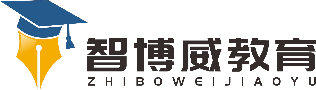 班级：                姓名：                 单元数学6年级下册 第5单元课题鸽巢问题    例3温故知新任意13人中,至少有几人是在同一个月出生的?自主攀登盒子里有同样大小的红球和蓝球各4个,要想摸出的球一定有2个同色的,最少要摸出几个球?分析:有红、蓝两种颜色的球,就可以把两种“颜色”看成两个“鸽巢”,“同色”就意味着“同一个鸽巢”。这样,就可以把“摸球问题”转化为(　　　　),即至少要摸出(　　)个球,才能保证有2个球是同色的。稳中有升一个鱼缸里有4种鱼,每种鱼都有很多条。至少要捞出多少条鱼,才能保证其中有5条相同品种的鱼?说句心里话